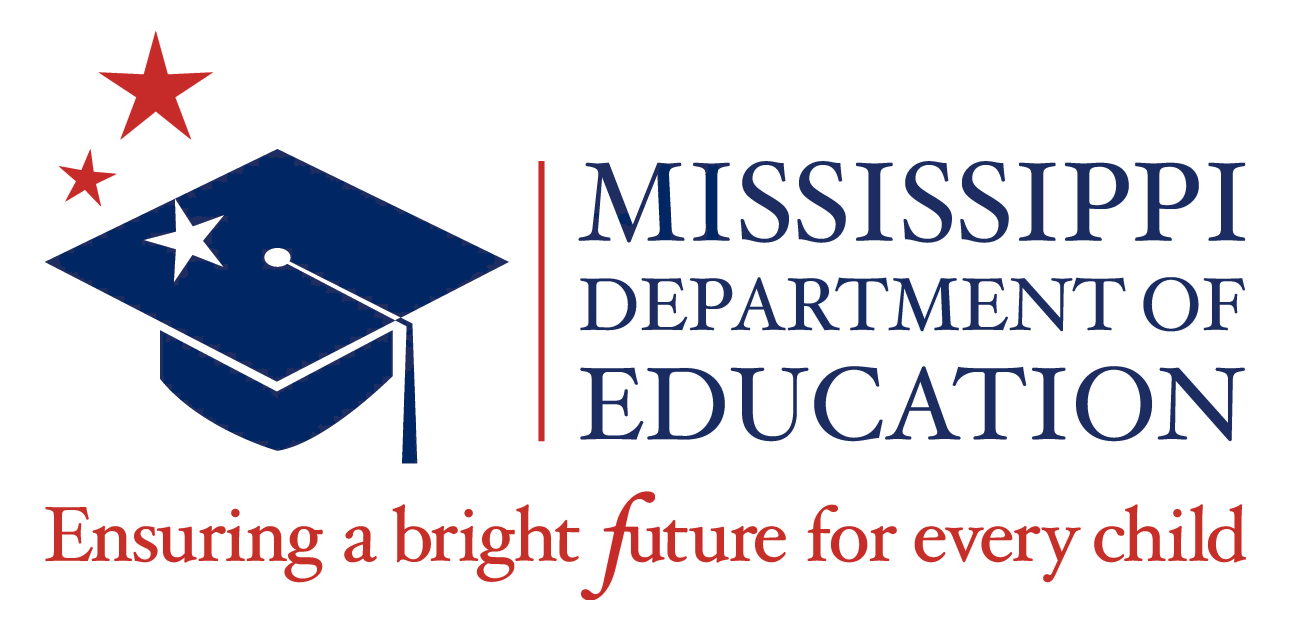 FY21 McKinney-Vento Homeless RFP Webinar FAQs Is the PowerPoint available already?Yes. The McKinney-Vento Homeless RFP presentation is posted in MCAPS, MDE Document Library, Homeless Education->FY21->Homeless FY21 RFP Webinar Presentation or click here for a copy of the presentation.Is there a required number of homeless students to receive funding?     No. There is no required number of homeless students to receive funding.Are children living in foster care and group homes considered homeless for the purpose of providing educational services using McKinley-Veto grant funds?Unfortunately, children living in foster care and group homes are not considered homeless according to most recent guidance.I am interested in the FY21 McKinney-Vento Homeless RFP. Where can I find more information?The FY21 McKinney-Vento Homeless RFP is available on the MDE’s website at https://www.mdek12.org/PN/RFP under Grants, RFP-McKinney Vento Education for Homeless Children and Youth Program. The FY21 McKinney-Vento Homeless RFP webinar is also available for viewing at https://attendee.gotowebinar.com/recording/135275521673856770